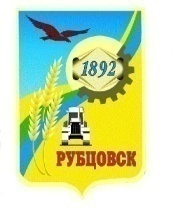 Администрация города РубцовскаАлтайского краяПОСТАНОВЛЕНИЕ24.05.2023 № 1588Об утверждении доклада об организации в Администрации города Рубцовска Алтайского края системы внутреннего обеспечения соответствия требованиям антимонопольного законодательства (антимонопольного комплаенса) за 2022 годВ соответствии с пунктом 7.3 Положения об организации в Администрации города Рубцовска Алтайского края системы внутреннего обеспечения соответствия требованиям антимонопольного законодательства (антимонопольного комплаенса), утвержденного постановлением Администрации города Рубцовска Алтайского края от 16.09.2020 № 2238, ПОСТАНОВЛЯЮ:1. Утвердить доклад об организации в Администрации города Рубцовска Алтайского края системы внутреннего обеспечения соответствия требованиям антимонопольного законодательства (антимонопольного комплаенса) за 2022 год согласно приложению к постановлению. 2. Разместить настоящее постановление на официальном сайте Администрации города Рубцовска Алтайского края в информационно-телекоммуникационной сети «Интернет».3. Контроль за исполнением данного постановления возложить на первого заместителя Главы Администрации города Рубцовска – председателя комитета по финансам, налоговой и кредитной политике Пьянкова В.И.Глава города Рубцовска                                                                   Д.З. ФельдманПриложениек постановлению Администрации города Рубцовска Алтайского краяот 24.05.2023 № 1588Докладоб организации в Администрации города Рубцовска Алтайского края системы внутреннего обеспечения соответствия требованиям антимонопольного законодательства (антимонопольного комплаенса)за 2022 годВо исполнение Указа Президента Российской Федерации от 21.12.2017 № 618 «Об основных направлениях государственной политики по развитию конкуренции», распоряжения Правительства Российской Федерации от 18.10.2018 № 2258-р «Об утверждении методических рекомендаций по созданию и организации федеральными органами исполнительной власти системы внутреннего обеспечения соответствия требованиям антимонопольного законодательства» в Администрации города Рубцовска Алтайского края (далее – Администрация города) в 2022 году осуществлялись основные мероприятия по внедрению системы внутреннего обеспечения соответствия требованиям антимонопольного законодательства.Постановлением Администрации города Рубцовска Алтайского края от 16.09.2020 № 2238 (с изменениями от 11.03.2021 № 581) утверждено Положение об организации в Администрации города системы внутреннего обеспечения соответствия требованиям антимонопольного законодательства (антимонопольного комплаенса) (далее - Положение).В соответствии с пунктом 3.1 Положения общий контроль за организацией и функционированием в Администрации города антимонопольного комплаенса осуществляется Главой города Рубцовска Алтайского края.Уполномоченными подразделениями, осуществляющими в Администрации города внедрение и функционирование антимонопольного комплаенса, являются:правовой отдел Администрации города Рубцовска (далее – правовой отдел);отдел экономического развития и ценообразования Администрации города Рубцовска (далее – отдел экономики);отдел муниципальной службы и кадровой работы Администрации города Рубцовска;отдел муниципального заказа Администрации города Рубцовска.В целях выявления рисков нарушения антимонопольного законодательства в 2022 году правовым отделом проводились следующие мероприятия:экспертиза действующих нормативных правовых актов и проектов нормативных правовых актов Администрации города на предмет их соответствия антимонопольному законодательству;мониторинг и анализ практики применения Администрацией города антимонопольного законодательства;выявление и оценка в рамках своей компетенции рисков нарушения антимонопольного законодательства, подготовка предложений по снижению рисков нарушения антимонопольного законодательства;консультирование работников Администрации города по вопросам, связанным с соблюдением антимонопольного законодательства.За указанный период правовым отделом проводился анализ нормативных правовых актов Администрации города, выявлены потенциальные риски и проведена оценка таких рисков. На основании проведенной оценки отделом экономики составлена карта рисков нарушения антимонопольного законодательства, включающая процедуры, осуществление которых связано с рисками, возможные причины (условия) возникновения рисков, уровень риска. Карта рисков нарушения антимонопольного законодательства в Администрации города на 2022 год утверждена постановлением Администрации города Рубцовска Алтайского края от 22.03.2022 № 791.В целях снижения комплаенс – рисков Администрации города постановлением Администрации города Рубцовска Алтайского края от 23.03.2022 № 792 был утвержден План мероприятий по снижению комплаенс рисков антимонопольного законодательства в Администрации города на 2022 год.Также, в целях оценки эффективности функционирования в Администрации города антимонопольного комплаенса отделом экономики совместно с правовым отделом и отраслевыми (функциональными) органами Администрации города разработаны и представлены на утверждение Главе города Рубцовска Ключевые показатели эффективности функционирования антимонопольного комплаенса в Администрации города Рубцовска Алтайского края на 2022 год (постановление Администрации города от 31.03.2022 № 859).За 2022 год  в УФАС по Алтайскому краю были рассмотрены 9 дел по признакам нарушений антимонопольного законодательства в деятельности Администрации города, из них по одному делу жалоба признана обоснованной, по восьми делам - необоснованными. Перечень дел указан в таблице.Перечень дел антимонопольного законодательства в Администрации города за 2022 годЗа 2022 год участниками проводимых Администрацией города закупок было подано 8 жалоб, из них на положения документации о закупках – 3, необоснованными признаны – 2, обоснованной – 1. УФАС по Алтайскому краю были проведены внеплановые проверки закупок, по результатам которых нарушений Федерального закона Российской Федерации № 44-ФЗ от 05.04.2013 «О контрактной системе в сфере закупок товаров, работ, услуг для обеспечения государственных и муниципальных нужд» не установлено. Меры о привлечении к административной ответственности должностных лиц Администрации города за нарушение требований, предусмотренных законодательством  Российской Федерации в сфере закупок, не применялись. По одному заявлению Администрации города УФАС по Алтайскому краю была проведена   внеплановая документарная проверка  по факту одностороннего отказа заказчика от исполнения контракта от 23.09.2022        № 2022.179, заключенного по результатам закупки № 0117300085522000179 на приобретение благоустроенной однокомнатной квартиры. Решением УФАС по Алтайскому краю от 15.11.2022 сведения об ИП Денекина  В.И.  в реестр недобросовестных поставщиков принято  не включать, поскольку  ИП Денекина В.И. действовала в интересах Денекиной К.С. и не могла повлиять на передачу квартиры заказчику.За  счет  применения  антимонопольного  комплаенса в 2022 году имеет место снижение количества нарушений антимонопольного законодательства в деятельности Администрации города. Для сравнения за 2021 год рассмотрено 10 дел по признакам нарушений антимонопольного законодательства, обоснованными признаны  2 дела.Коэффициент снижения количества нарушений антимонопольного законодательства со стороны Администрации города равен 2, что свидетельствует о снижении количества нарушений в отчетном периоде в 2 раза.В 2022 году  случаев  конфликта интересов в деятельности работников Администрации города не выявлены. При приеме на работу в Администрацию города  вновь принятые муниципальные служащие в обязательном порядке ознакамливаются с нормативными правовыми актами о соблюдении антимонопольного законодательства и законодательства о противодействии коррупции под роспись.На официальном сайте Администрации города в информационно-телекоммуникационной сети «Интернет» организован специальный раздел, посвященный антимонопольному комплаенсу, где размещены документы, определяющие систему проведения антимонопольного комплаенса в Администрации города, а также размещается ежегодный доклад об антимонопольном комплаенсе.Доля проектов нормативных правовых актов Администрации города, в которых выявлены риски нарушения антимонопольного законодательства Российской Федерации, а также доля нормативных правовых актов Администрации города, в которых выявлены риски нарушения антимонопольного законодательства Российской Федерации, равны 0.Доля муниципальных служащих Администрации города, в отношении которых были проведены обучающие мероприятия по антимонопольному законодательству и антимонопольному комплаенсу, равна 100 %.Общей задачей антимонопольного комплаенса в Администрации города на 2023 год является предотвращение нарушений при осуществлении закупок, а также недопущение реализации рисков ограничения конкуренции в нормотворческой деятельности Администрации города.Функциональный орган АдминистрацииВид нарушенияРезультатрассмотрения УФАСПринятые меры УФАСПринятые меры Администрацией городаВероятность повторного нарушения1Комитет по управлению имуществомДело УФАС по Алтайскому краю по признакам нарушения антимонопольного законодательства при заключении договора подряда по сносу многоквартирного дома № 24 по      ул. Тракторной в городе РубцовскеРешением УФАС по Алтайскому краю от 31.10.2022 № 105-ВП/22 по результатам внеплановой проверки  жалобы Соснова Е.А.  в действиях Заказчика выявлены признаки нарушения требований статьи 22, статьи 8, части 1 статьи  24 Федерального закона от 05.04.2013 № 44-ФЗ «О контрактной системе в сфере  закупок товаров, работ, услуг для обеспечения государственных и муниципальных нужд» (далее – ФЗ – 44), материалы переданы в комитет по финансам, налоговой и кредитной политике для проверки обоснования начальной  цены контракта и определения признаков административного правонарушения по ч. 2 статьи 7.29.3 КоАП РФПо результатам контрольного мероприятия нарушений при заключении договора подряда не выявлено  (акт от 27.09.2022)Принято к сведению в дальнейшей работеНизкая2 Комитет по управлению имуществомДело УФАС по Алтайскому краю   по признакам нарушения анти   монопольного законодательства  при заключении договора подряда по сносу многоквартирного  дома № 15 по Рабочему тракту в городе РубцовскеРешением УФАС по Алтайскому краю от 31.10.2022 № 106-ВП/22 по результатам внеплановой проверки  жалобы Соснова Е.А.  в действиях Заказчика выявлены признаки нарушения требований статьи 22, статьи 8, части 1 статьи  24 ФЗ-44, материалы переданы в комитет по финансам, налоговой и кредитной политике для проверки обоснования начальной  цены контракта и определения признаков административного правонарушения по ч. 2 статьи 7.29.3 КоАП РФПо резуль- татам конт- рольного мероприятия нарушений  при заклю  чении договора подряда не выявлено  (акт от 05.12.2022)Принято к сведению в дальнейшей работеНизкая3Комитет по управлению имуществомДело УФАС по Алтайскому краю   по признакам нарушения анти   монопольного законодательства  при заключении договора подряда по сносу многоквартирного  дома № 30 по ул. Спортивной в городе РубцовскеРешением УФАС по Алтайскому краю от 07.12.2022 № 131-ВП/22 по результатам внеплановой проверки  жалобы Соснова Е.А.  в действиях Заказчика выявлены признаки нарушения требований статьи 22, статьи 8, части 1 статьи  24 ФЗ-44, материалы переданы в комитет по финансам, налоговой и кредитной политике для проверки обоснования начальной  цены контракта и определения признаков административного правонарушения по ч. 2 статьи 7.29.3 КоАП РФПо резуль- татам конт- рольного мероприятия нарушений при заклю  чении договора подряда не выявлено  (акт от 27.12.2022)Принято к сведению в дальнейшей работеНизкая4Комитет по управлению имуществомДело УФАС по Алтайскому краю   по признакам нарушения анти   монопольного законодательства  при заключении договора подряда по сносу многоквартирного  дома № 09 по ул. Заводской в городе РубцовскеРешением УФАС по Алтайскому краю от 07.12.2022 № 131-ВП/22 по результатам внеплановой проверки  жалобы Соснова Е.А.  в действиях Заказчика выявлены признаки нарушения требований статьи 22, статьи 8, части 1 статьи  24 ФЗ-44, материалы переданы в комитет по финансам, налоговой и кредитной политике для проверки обоснования начальной  цены контракта и определения признаков административного правонарушения по ч. 2 статьи 7.29.3 КоАП РФПо резуль- татам конт- рольного мероприятия нарушений при заклю  чении договора подряда не выявлено  (акт от 27.01.2023)Принято к сведению в дальнейшей работеНизкая5Отдел муниципального заказаДело УФАС по Алтайскому краю   по жалобе Д. о нарушении анти- монопольного законодательства при проведении электронного аукциона  №0117300085521000096«Выполнение работ по ремонту асфальтобетонного покрытия проезжей части участка кольцевого движения по Рабочему тракту и улице Тракторной от автодороги А-322 по улице Арычной в городе Рубцовске Алтайского края»  Решением УФАС по Алтайскому краю от 03.06.2022 № 43-ВП/22 по результатам внеплановой проверки  жалоба  Д.       признана   необоснованнойВ действиях Заказчика  Администрации города Рубцовска нарушений   Закона о контрактной  системе не  выявленоПринято к сведению в дальнейшей работеОтсутствует6Отдел муниципального заказаДело УФАС по Алтайскому краю   по  внеплановой проверке соблюдения требований закона  о контрактной системе при проведении электронного аукциона № 0117300085521000170«Выполнение работы по благоустройству территории сквера Комсомольской славы в городе Рубцовске в рамках муниципальной программы «Формирование современной городской среды на территории муниципального образования город Рубцовск Алтайского края на 2018-2024 годы»Решением УФАС по Алтайскому краю от 27.01.2022 № 5-ВП/22 по результатам внеплановой проверки  нарушений не  выявленоВ действиях Заказчика  нарушения   Закона о контрактной  системе не установ -леныПринято к сведению в дальнейшей работеОтсутствует7Отдел муниципального заказаДело УФАС по Алтайскому краю   по обращению Администрации города Рубцовска о включении сведений  об ИП Денекиной В.И. в реестр недобросоветсных поставщиков по факту отказа от исполнения контракта             № 2022.179 от 23.09.2022, заключенного по результатам закупки № 0117300085522000179 на приобретение благоустроенной однокомнатной квартирыРешением УФАС по Алтайскому краю от 15.11.2022  по делу        № РНП-22-246/22 по результатам проверки  принято решение не включать в реестр НДП сведения об ИП Денекиной В.И.Нарушений не уста - новлено, поскольку Денекина  В.И. дейст- вовала от собственника квартиры и не могла повлиять на исполнение контрактаПринято к сведению в дальнейшей работеОтсутствует8Отдел муниципального заказаДело УФАС по Алтайскому краю   по жалобе ООО «Контракт» на положения извещения о проведении  электронного аукциона № 0117300085522000162«Капитальный ремонт кровли, крыши и перекрытия  МБОУ ДО «Детско-юношеский центр», расположенного по адресу: Алтайский край, г. Рубцовск, ул.Одесская, 6»Решением УФАС по Алтайскому краю от 22.08.2022 № 022/06/43-602/2022 по результатам  проверки  жалоба ООО «Контракт»признана  обоснованной; действия заказчика при проведении электронного аукциона, выразившиеся в нарушении п. 2 ч. 6       ст. 43 Закона о контрактной системе, признаны неправомерными: предписание об устранении нарушений  не выдавать в связи с нецелесообразностьюПредписание не выда-  валось в связи с нецелесообразностьюПринято к сведению в дальнейшей работеНизкая9Отдел муниципального заказаДело УФАС по Алтайскому краю   по обращению  ИП Логинова Ю.В. на положения документации о проведении электронного  аукциона               № 0117300085522000100  « Выполнение работы по капитальному ремонту канализационных коллекторов в городе Рубцовске»Решением УФАС по Алтайскому краю от 22.06.2022 жалоба ИП Логиновой Ю.В. признана  необоснованной;в действиях Администрации города Рубцовска нарушений  при проведении аукциона не выявлено;Нарушений нетПринято к сведению в дальнейшей работеОтсутствует